Мастер-класс «Русская изба»Здравствуйте, коллеги! Предлагаю вашему вниманию мастер-класс по изготовлению макета "Русская изба", которую мы используем как дидактическое пособие и дидактическую игру для детей старшего возраст. 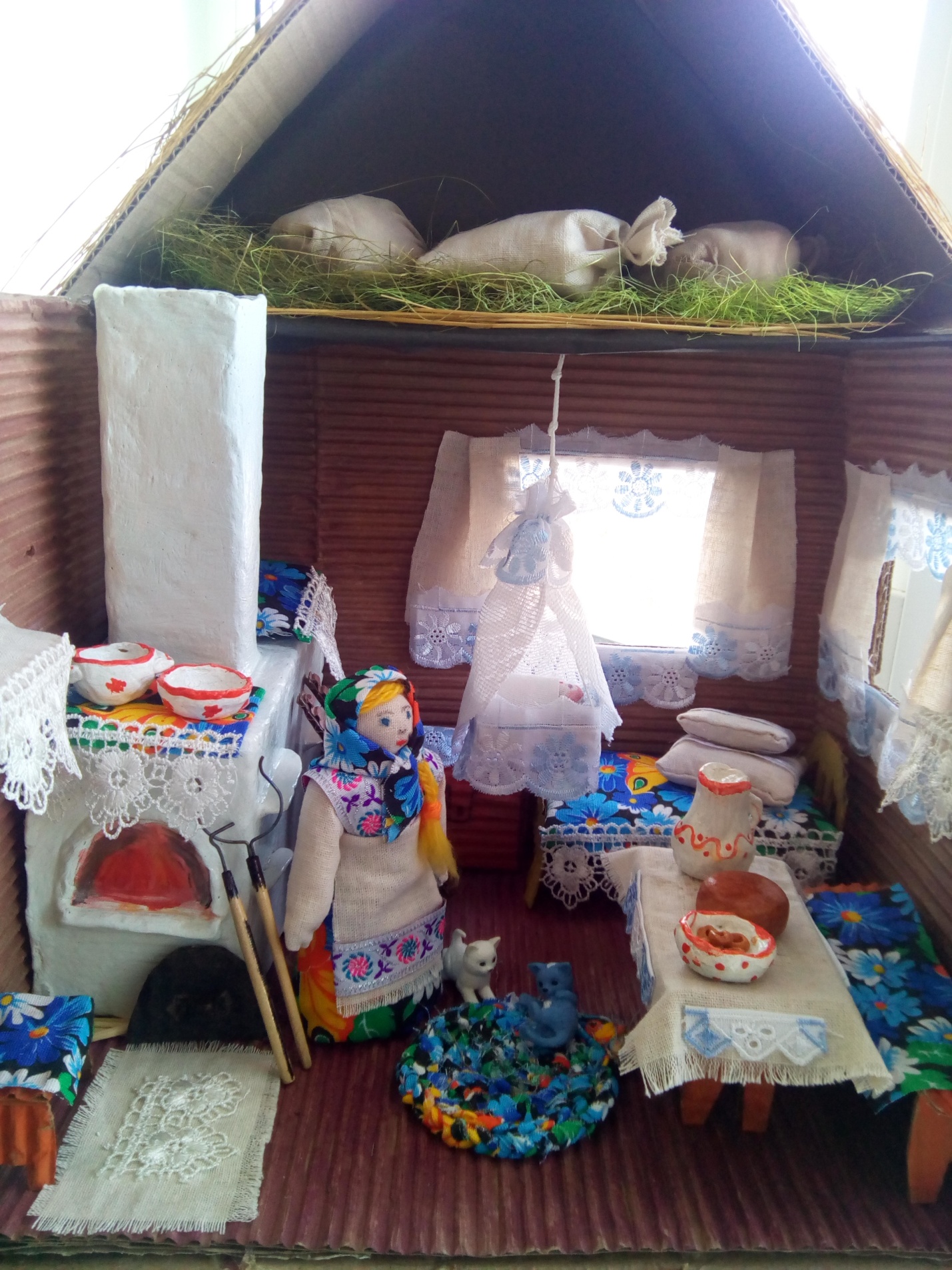 Для макета нам потребуется: коробка, канцелярский нож, клей ПВА и Момент, ножницы, материал, веревочка, искусственная солома, скотч,  цветной картон, кружева, ткань, соленое тесто,   акварельные краски, кисть.Берем коробку и обрезаем ее, оставляя высокими только 3 стороны.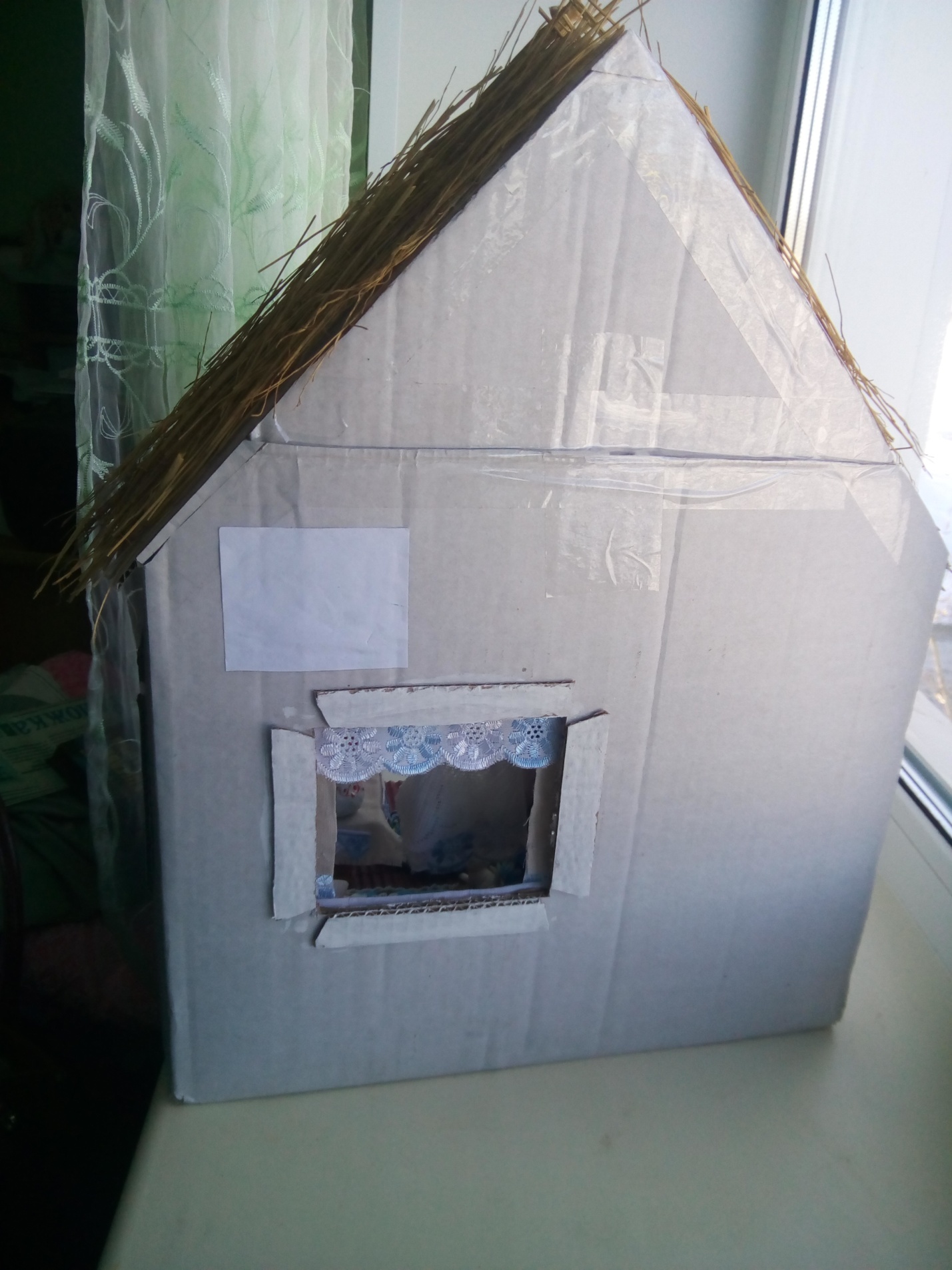 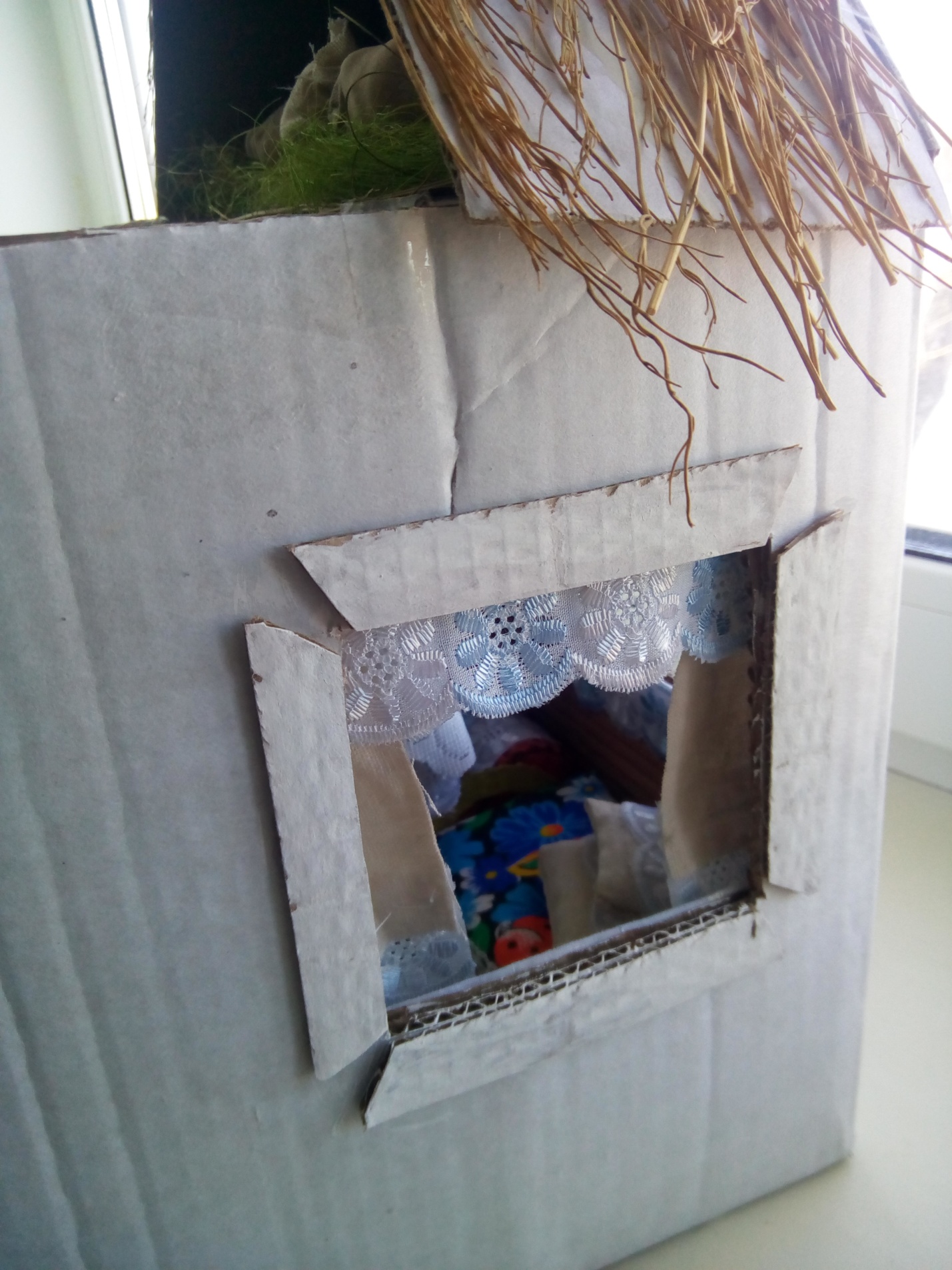 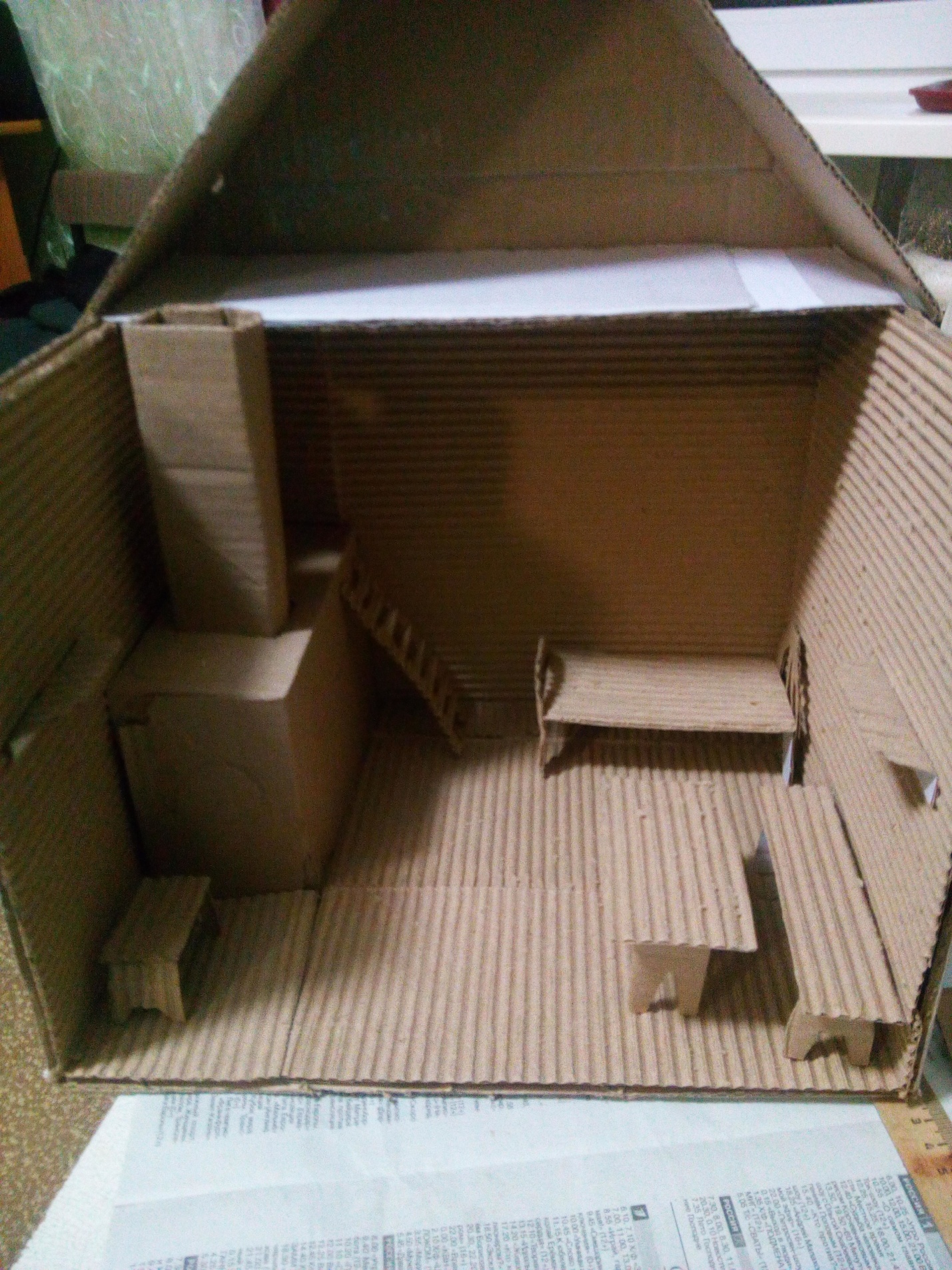 Также вырезаем и склеиваем  стол, лавки, скамью,  сундук, лестницу, кровать, полочки, макет печки. Красим акварельными красками.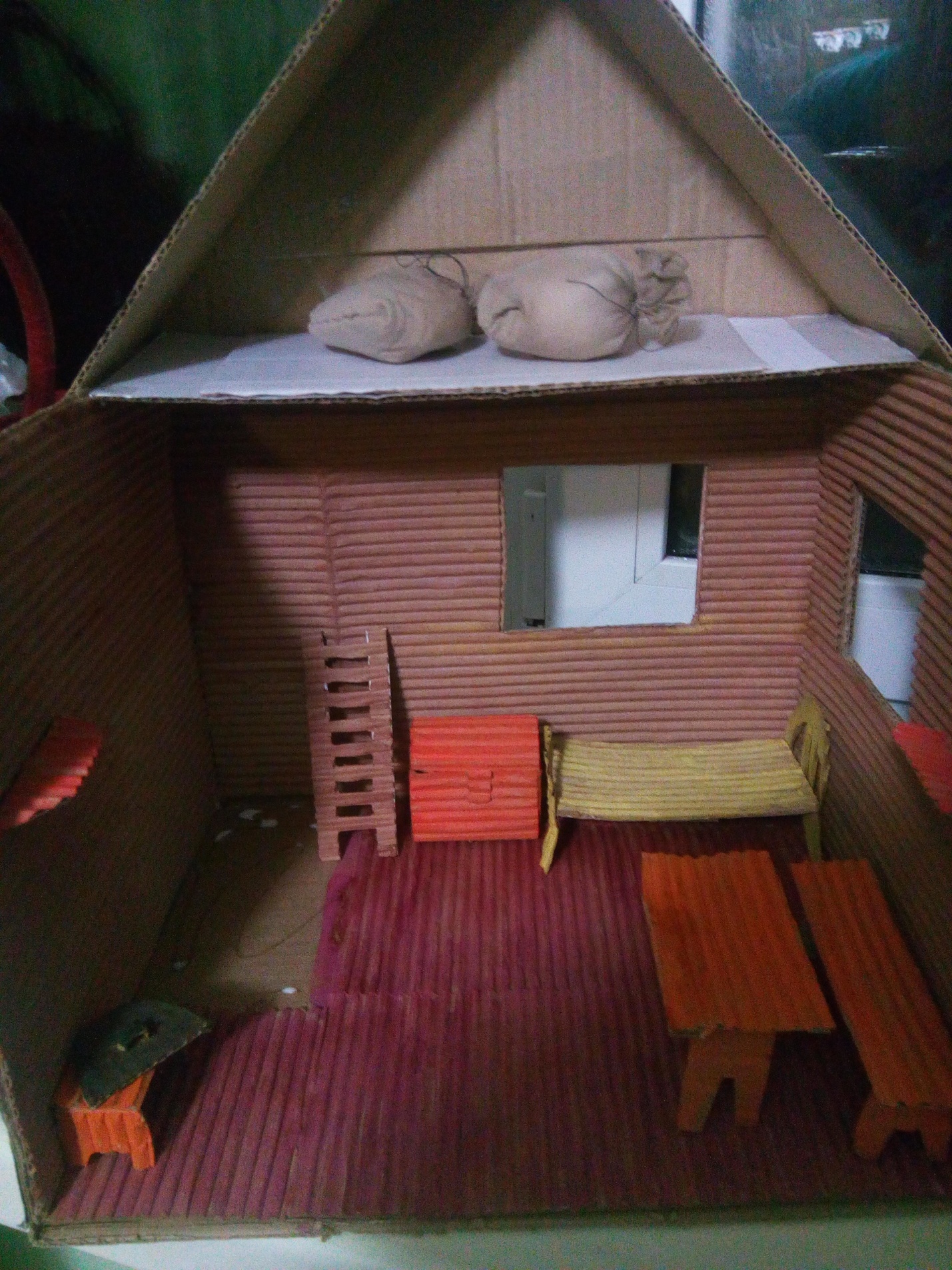 Вырезаем  два окна.   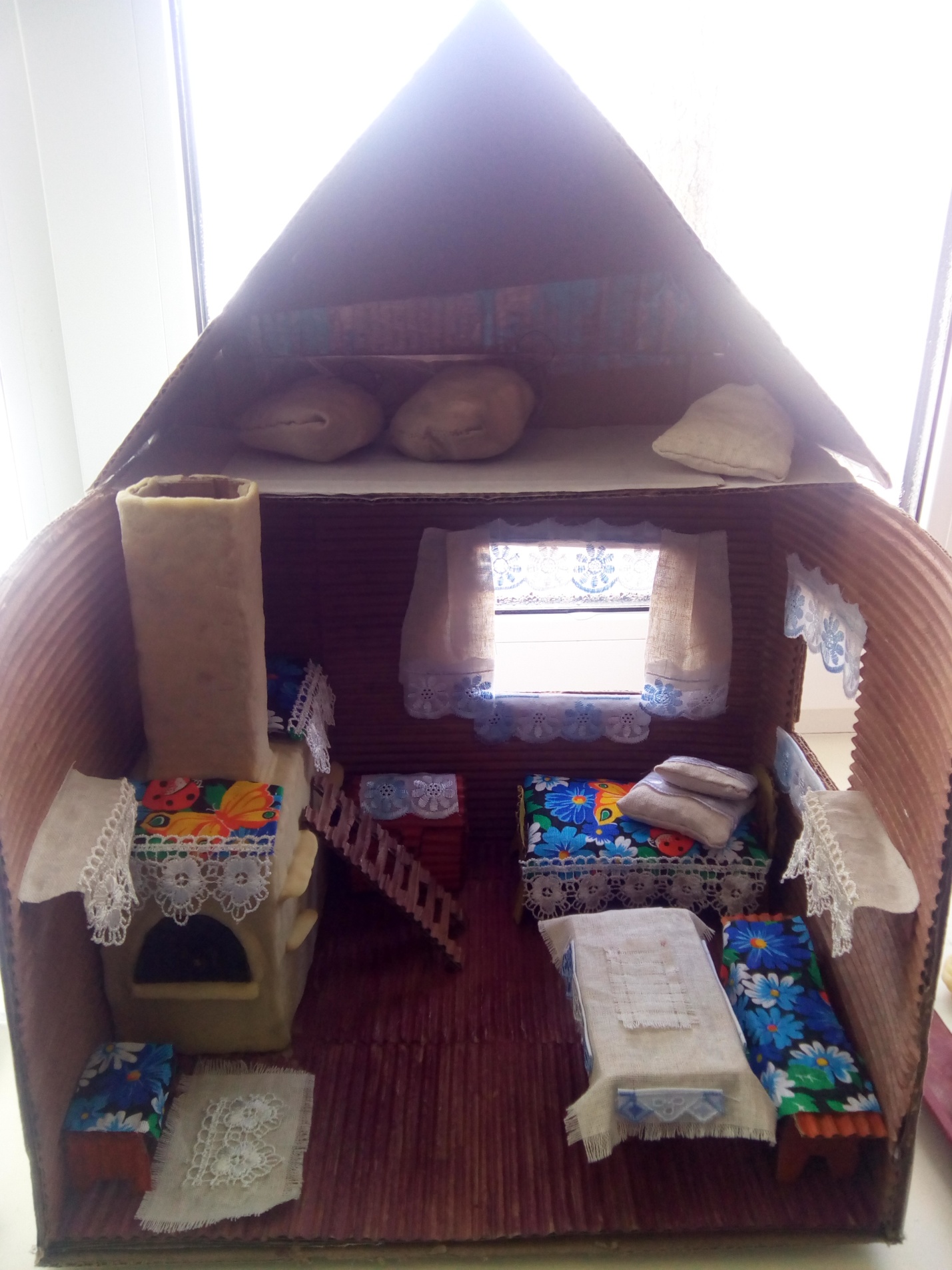 Из  ажурных лент и лоскутков ткани изготавливаем занавески, скатерть на стол, лавку, покрывало, наволочки на подушку. 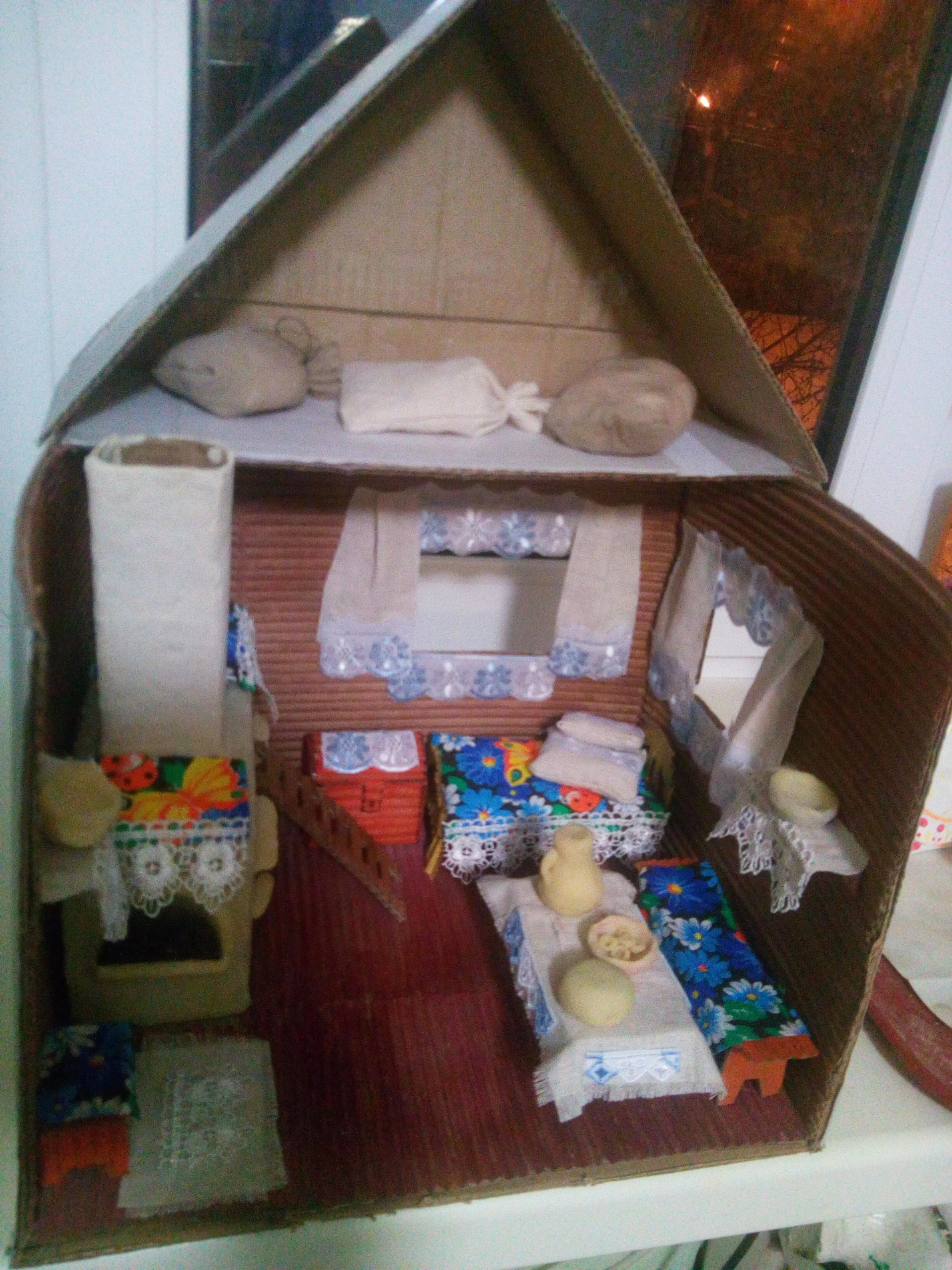 На печку накладываем  соленое тесто и штукатурим, а потом после высыхания красим акварельными красками.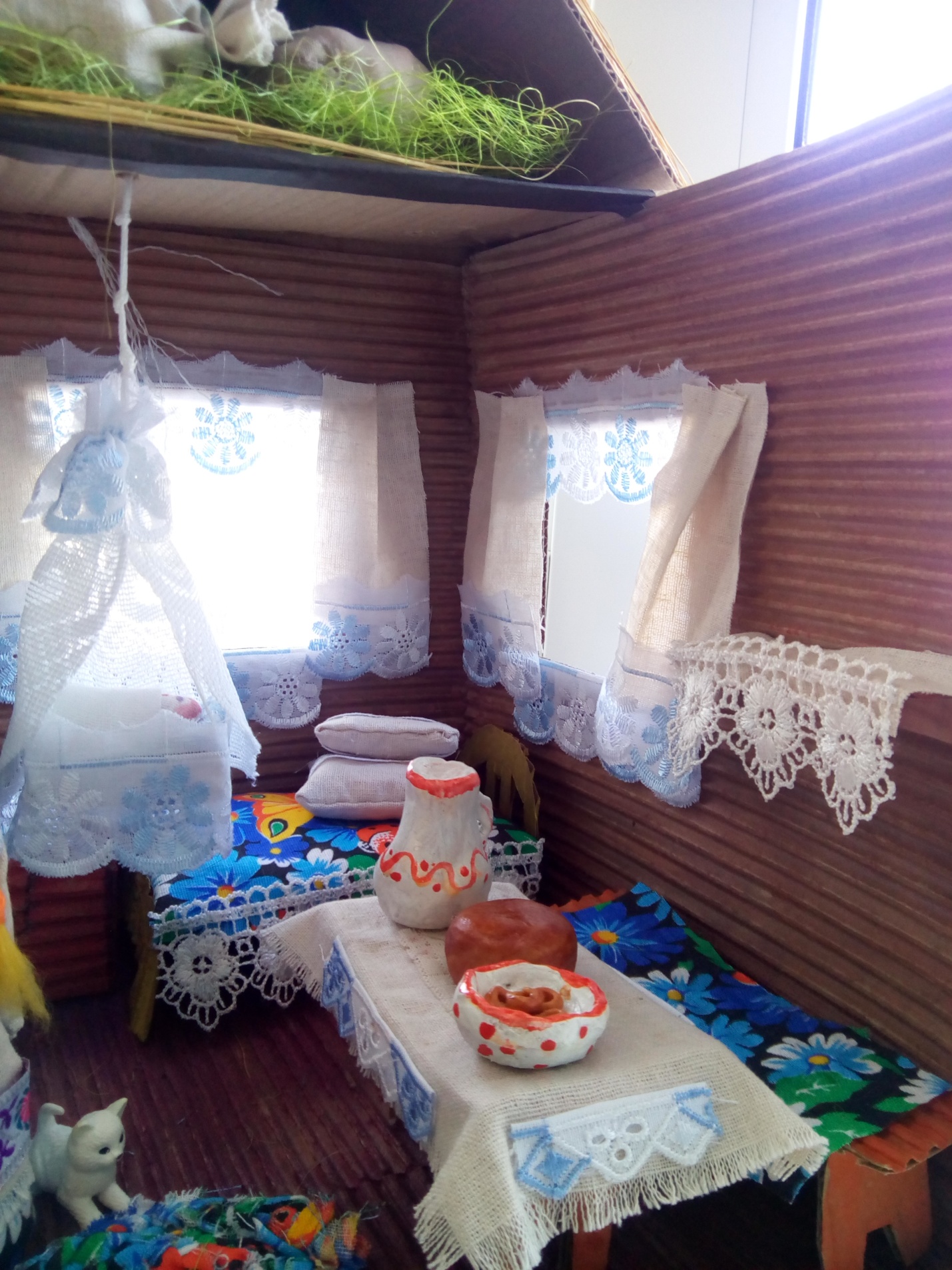 Из соленого теста изготавливаем кухонную утварь и  раскрасили акварельными красками.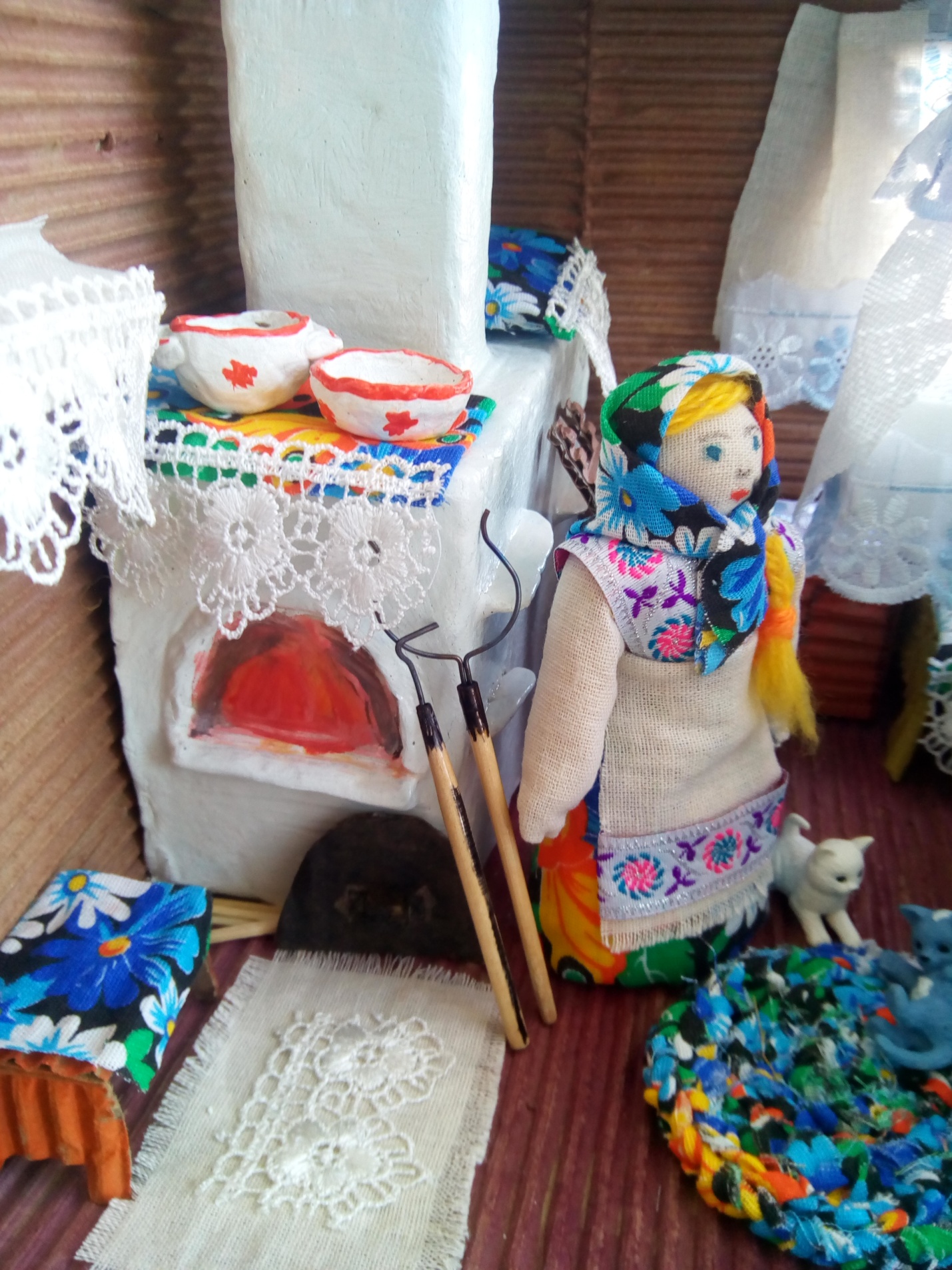 Изготовили  мягкую куклу, кочергу и ухват из проволоки.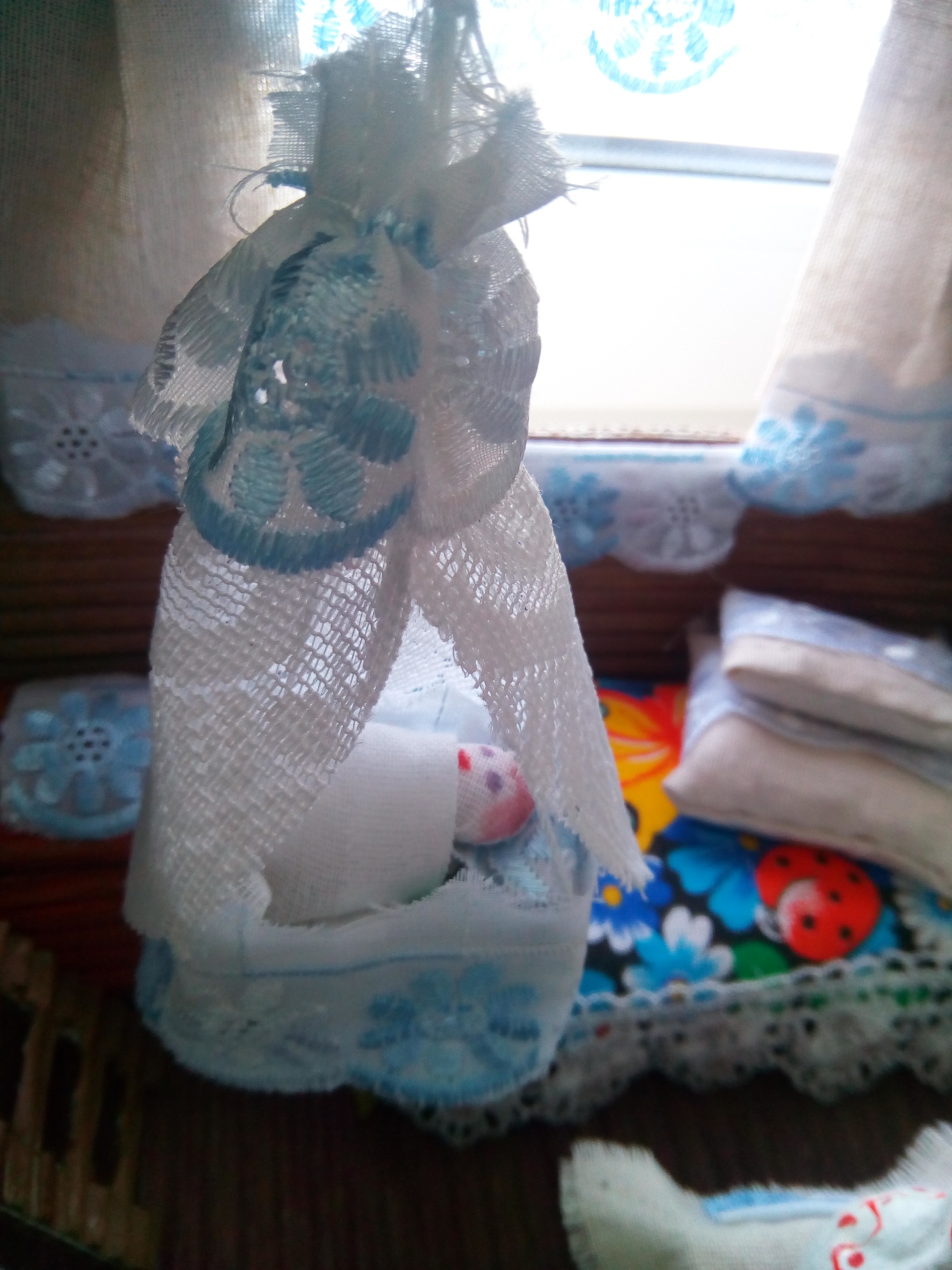 Из лоскутов ткани изготавливаем малыша и  детскую подвесную люльку.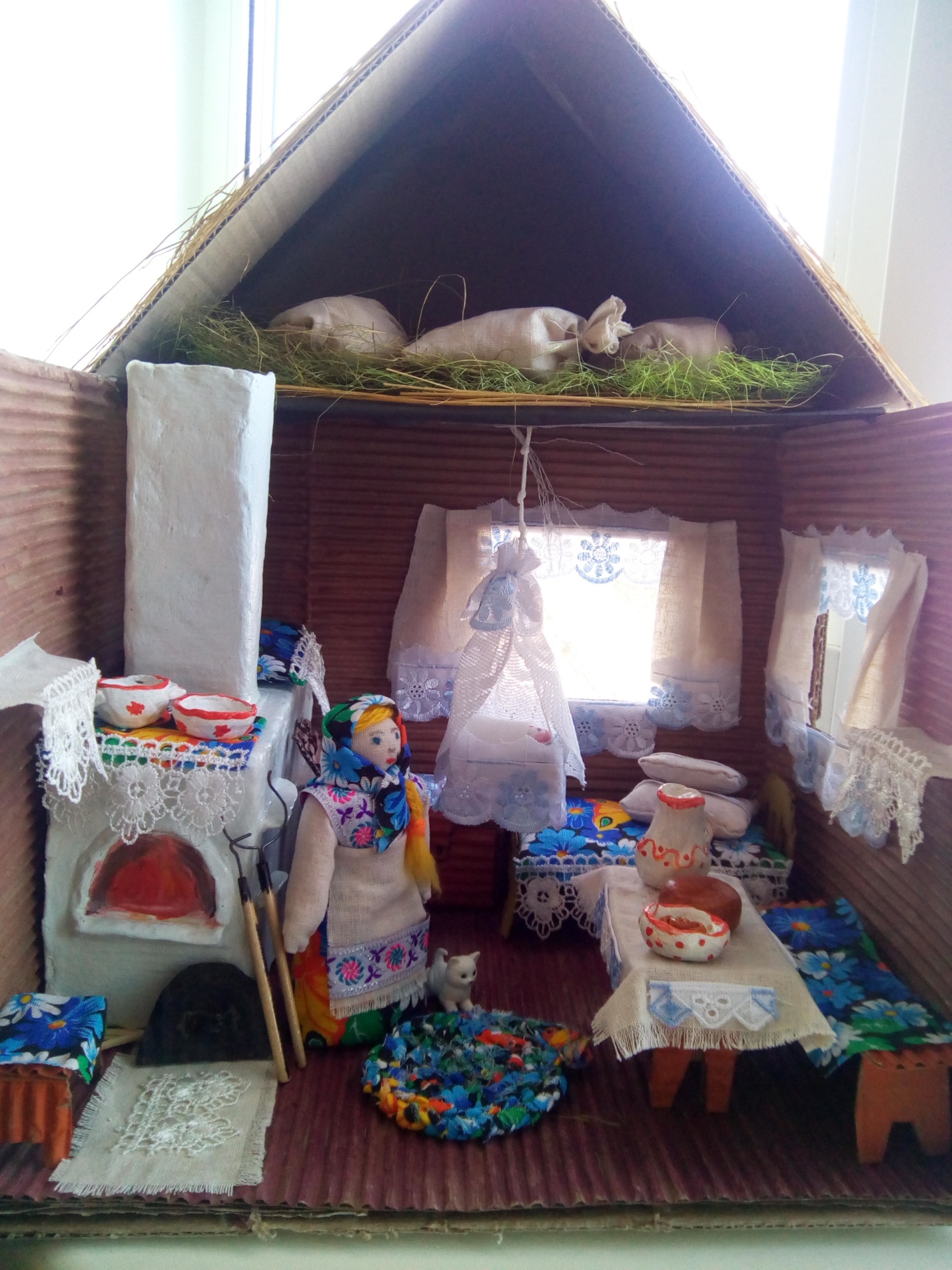 На чердаке  солома, мешки. Макет готов и ждет детских глазок!Спасибо за внимание!